PATVIRTINTAAlytaus kolegijos studentų atstovybėsValdybos  posėdyje2020 m. gegužės 29 d. posėdyjeprotokolu 16 redakcija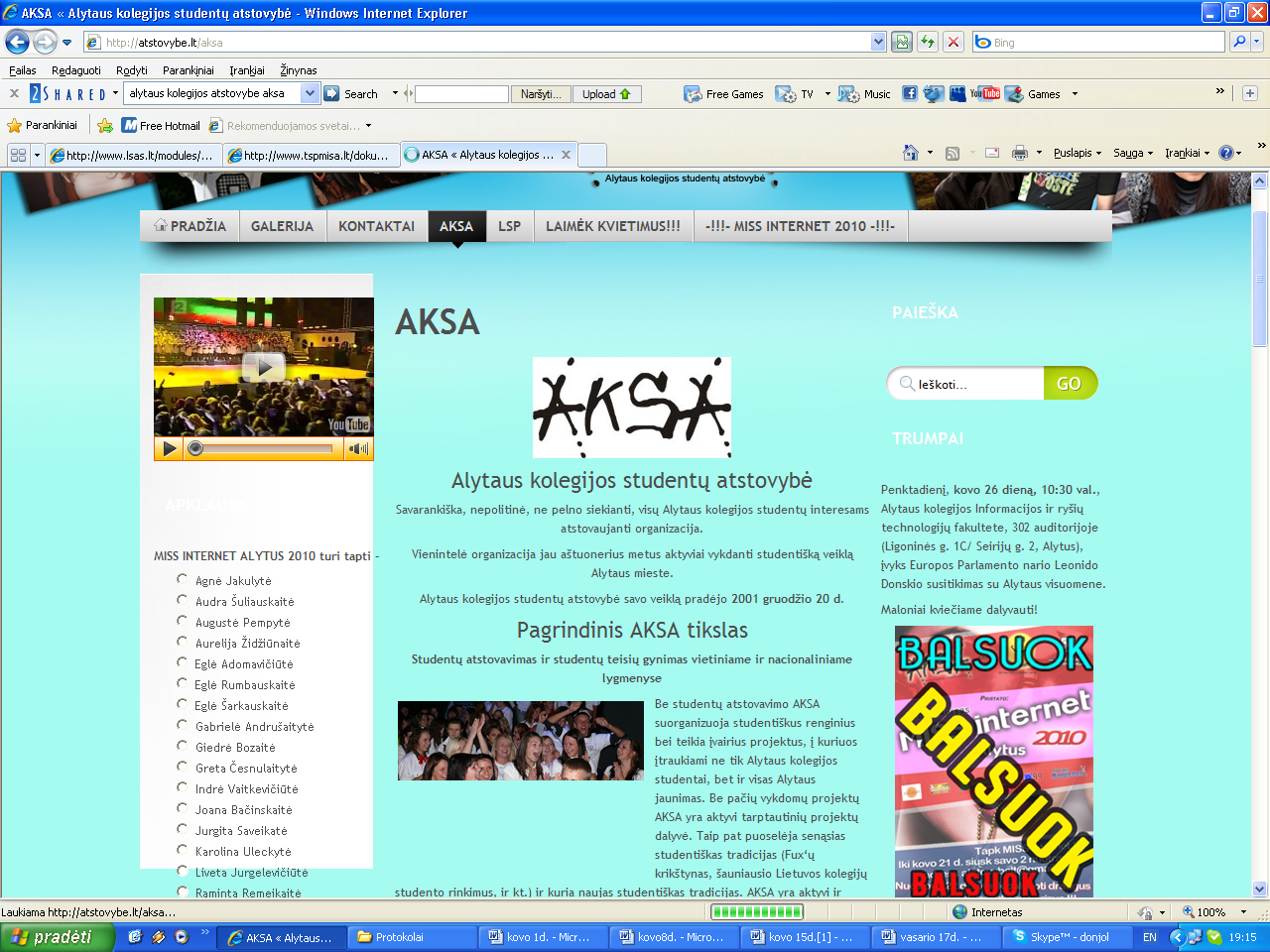 ALYTAUS KOLEGIJOS STUDENTŲ ATSTOVYBĖS DARBO REGLAMENTASI.	BENDROJIS DALIS1.1. Šiuose įstatuose naudojami sutrumpinimai:	AK – Alytaus kolegija;  	AK SA – AK Studentų atstovybė;  	Prezidentas – AK SA Prezidentas;  	Viceprezidentas – AK SA Viceprezidentas;  	Valdyba – AK SA Valdyba;  	Valdybos Pirmininkas – AK SA Vadybos pirmininkas;  	Revizijos komisija – AK SA Revizijos komisija; 	Alumni – AK SA Alumni;  	Seniūnas – AK akademinės grupės seniūnas;  	Konferencija – visuotinis susirinkimas;  	LR – Lietuvos Respublika.1.2 AK SA įstatus reglamentuojančios pataisos :  1.2.1 AK SA nariais gali tapti visi AK studijuojantys asmenys 1.2.2 AK SA sudaro: Asocijuoti, Tikrieji nariai ir Alumni;1.2.3 Asocijuoti nariai – studentai, aktyviai dalyvaujantys AK SA veikloje, pasirašę savanoriškos veiklos sutartį su biuru.1.2.4 Tikrieji nariai – AK studentai, norintys prisidėti prie AK SA veiklos išlaikę žinių patikrinimo testą arba esantys akademinių grupių Seniūnai;1.2.5 Alumni – buvę Tikrieji nariai, bent dvejus metus aktyviai dirbę, dalyvavę ir kitaip prisidėję prie AK SA veiklos;1.2.6 Seniūnai – AK studentai, išrinkti jų akademinių grupių, Seniūnų nuostatų (2 priedas) numatyta tvarka.1.2.7 Asmuo netenka AK SA Asocijuoto nario ar Seniūno statuso be papildomo sprendimo ar patvirtinimo nuo tos dienos, kai jis nustoja būti AK studentu.1.2.8 AK SA Asocijuotas narys arba Seniūnas gali nutraukti savo kadenciją raštišku pareiškimu. Šiuo atveju pareigų nutraukimo diena laikoma raštiško pareiškimo įteikimo Prezidentui diena.1.2.9 Narystė AK SA nutraukiama Prezidento arba Viceprezidento nutarimu dėl LR įstatymų, AK statuto, šių Įstatų ir kitų nuostatų pažeidimų, kuriuos padariusio asmens buvimas diskredituoja ar gali diskredituoti SA veiklą.Atstovo pareigos nutrūksta:Paties atstovo pateiktu rašytiniu prašymu AK Studentų atstovybei.Perėjus į kitą akademinę grupę, programą, fakultetą, jei jis buvo išrinktas kaip tos grupės,programos ar fakulteto atstovas.Atšaukus atstovą jį išrinkusiame susirinkime ar AK SA organe 2/3 balsų dauguma.Už atstovo pareigų nevykdymą atstovą gali atšaukti aukštesni AK SA valdymo organai ir informavę apie susiklosčiusias aplinkybes ir tokio sprendimo priežastis, sušaukti naują susirinkimą atšauktam atstovui pakeisti.1.3  Seniūnų teisės 1.3.1  Seniūnas yra AKSA konferencijų delegatas. 1.3.1  Seniūnas yra Grupės atstovas, kuris yra demokratiškai išrinktas savo Grupės studentų, vadovaujantis seniūnų nuostatų rinkimų tvarka (2 priedas, 5 punktas).1.3.2  Dalyvauti AK SA veikloje, teikti siūlymus AK SA veiklai raštu Prezidentui arba Seniūnų koordinatoriui.1.3.3  Būti išrinktiems į AK SA organus, jeigu AK SA Įstatai nenumato kitaip. Teikiant prašymą užimti pareigybes reikia Prezidentui pristatyti numatomą darbų ir veiksmų planą.1.3.4  Kreiptis raštu į AK SA ar AK SA padalinius dėl jų veiklos ir gauti motyvuotus atsakymus.1.3.5  Kreiptis raštu į AK SA ar AK SA padalinį dėl pažeistų teisių ir teisėtų interesų gynimo.1.4  AK SA padaliniai1.4.1  Viceprezidentas yra renkamas:1.4.1.1 Tarybos narių dauguma, AK SA Viceprezidento rinkimą ir/ar atleidimą gali inicijuoti 3/4 valdybos narių.1.4.1.2 Prezidento paskyrimu, neprieštaraujant valdybai.Prezidento ir/ ar Valdybos siūlymu renkami šių padalinių koordinatoriai, jeigu AK SA Įstatai nenumato kitaip:1.4.2  Socialinių ir akademinių reikalų;1.4.3  Ryšių su visuomene;1.4.4  Marketingo komitetas;1.4.5  Laisvalaikio komitetas;1.4.6  Žmogiškųjų išteklių komitetas; 1.4.7  Administratorius skiriamas; 1.4.8  Seniūnų koordinatorius; 1.4.9  LSP koordinatorius.1.4.10 Valdyba renkama AK SA įstatų numatyta tvarka                      PRIEDAI1  priedasPA T V I R T I N T A						Alytuas kolegijos						Studentų atstovybės  m.						vasario mėn. 25d.						Tarybos posėdyje ALYTAUS KOLEGIJOSGRUPIŲ SENIŪNŲ NUOSTATAI1.  BENDROSIOS NUOSTATOS1.1. Nuostatuose naudojami trumpinimai ir terminai:1.1.1. Alytaus kolegija - Kolegija;1.1.2. Alytaus  Kolegijos Studentų atstovybė - AKSA;1.1.3. Grupės seniūnas - Seniūnas;1.1.5. Grupė - Kolegijos vienos specialybės to paties kurso studentai;1.1.6. Kolegijos seniūnų koordinatorius - Koordinatorius.1.1.7. Kolegijos Grupių seniūnų nuostatai - Nuostatai;1.1.8. Delegatas - Seniūnas - AKSA Konferencijos dalyvis;1.1.9. Kolegijos fakultetų administracija - Kolegijos fakultetų dekanatai;1.1.10.Kolegijos padaliniai - fakultetai, katedros ir kiti studijoms bei mokslinei ir meninei veiklai reikalingi padaliniai.1.2. Seniūnų veiklą koordinuoja, padeda organizuoti grupės susirinkimus, fakulteto seniūnų susirinkimus, padeda spręsti iškilusias problemas Koordinatorius, kurį skiria AKSA.1.3. Šie  nuostatai  vadovaujasi  Lietuvos  Respublikos  Konstitucija,  Lietuvos  Respublikos Aukštojo  mokslo  įstatymu,  Kolegijos  etikos  kodeksu,  Kolegijos  statutu,  Kolegijos Studijų   nuostatais,  AKSA   įstatais,   bei   kitais   Lietuvos   Respublikos   teisės   aktais, apibrėžiančiais Seniūno, kaip fizinio asmens teises ir pareigas.1.4. Nuostatai įsigalioja nuo jų patvirtinimo AKSA  Taryboje.1.5. Nuostatų papildymai bei pakeitimai svarstomi ir tvirtinami AKSA  Taryboje.2.  BENDRI SENIŪNŲ KRITERIJAI2.1. Seniūnas - etiškas, aktyvus, atsakingas, pažangus ir pavyzdingas Grupės asmuo, kuris atsakingas  už  Grupės  kuravimą,  informavimą,  aktyvumo  skatinimą  bei  sąžiningą  ir pavyzdingą mokymąsi;2.2. Seniūnas yra Grupės atstovas, kuris yra demokratiškai išrinktas savo Grupės studentų, vadovaujantis šių nuostatų rinkimų tvarka.2.3. Seniūnas atstovauja studentų interesams Kolegijos fakultetų administracijoje ir kituose Kolegijos padaliniuose.2.4. Seniūnas yra AKSA konferencijų delegatas.2.5. Seniūnas turi būti susipažinęs su Šiais Nuostatais ir privalo jais vadovautis.3.  PAREIGOS3.1. Seniūnas:3.1.1. atstovauja ir gina Grupės studentų interesus, jų teises fakultete bei kituose Kolegijos padaliniuose.3.1.2. perduoda visą informaciją Grupės studentams, kurią jam pateikia AKSA, fakulteto ar Kolegijos administracija, katedrų vedėjai, dėstytojai bei kiti šaltiniai,turintys tiesiogines sąsajas su studijomis.3.1.3. informuoja savo Grupės studentus, kviesdamas juos į atskirus Grupės susitikimus,elektroniniu būdu ir kitais su Grupe suderintais ir jiems priimtinais būdais.3.1.4. Kolegijos, fakulteto ar katedrų administracijos prašymu pateikia reikalingąinformaciją apie Grupės studentą, jeigu tai nepažeidžia studento, kaip fizinioasmens, teisių, apibrėžtų LR įstatymuose.3.1.5. įsipareigoja AKSA  prašymu teikti informaciją apie vykstančius procesus iraktualias problemas Grupėje, jeigu tai nepažeidžia studento(-ų), kaip fizinio(-ių)asmens(-ų), teisių, apibrėžtų LR įstatymuose.3.1.6. Studento(-ų) prašymu sužino ir pateikia informaciją akademiniais bei socialiniaisklausimais, jeigu tai nepažeidžia LR įstatymų ar kitų Kolegijos dokumentų iratitinka Seniūno pareigybinę kompetenciją.3.1.7. dalyvaujaAK SA ir Kolegijos fakultetų administracijos organizuojamuoseSeniūnų susirinkimuose, seminaruose ar kituose susitikimuose, susijusiuose suinformavimu apie studijas, bei AKSA rengiamose konferencijose. Jeiguseniūnas negali dalyvauti - deleguoja kitą atstovą iš savo Grupės.4.   TEISĖS4.1. Seniūnas  turi  teisę  gauti  informaciją  visais  su  studijomis  susijusiais  klausimais  iš Kolegijos, fakulteto, katedrų administracijos, AKSA.4.2. Seniūnas turi teisę dalyvauti Kolegijos administracijos organizuojamuose susirinkimuose, konferencijose, susijusiose su studijomis.4.3. Seniūnas turi balso teisę AKSA organizuojamuose susirinkimuose, konferencijose.4.4. Seniūnas turi teisę rinkti ir būti išrinktas į AKSA valdymo organus.4.5. Seniūnas turi teisę teikti pasiūlymus AKSA, bei Kolegijos fakultetų administracijai dėlNuostatų tobulinimo ir kitokios veiklos.5.   SENIŪNO RINKIMAI5.1. Seniūnas renkamas Grupės susirinkimo metu visam studijų laikotarpiui, dalyvaujant nemažiau kaip 2/3 Grupės studentų, paprasta balsų dauguma.5.2. Pagrindinių studijų I kursų Grupių susirinkimai organizuojami pačios Grupės studentųiniciatyva ne vėliau kaip iki kiekvienų metų rugsėjo 15 d.5.3. Prieš susirinkimą, kuriame renkamas Seniūnas, iš AKSA yra paimamas protokolopavyzdys, kuris užpildomas bei per tris darbo dienas po susirinkimo, bet ne vėliau kaipiki rugsėjo 18d., atiduodamas AKSA ir kopija - Kolegijos fakulteto administracijai.5.4. Jeigu Grupėje yra mažiau negu septyni studentai, ji jungiasi su kita mažiausiai studentųturinčia  tos  pačios  specialybės  grupe,  ir  renka  vieną  Seniūną.  Apie  bendrą  GrupiųSeniūną praneša 5.3. punkte nurodyta tvarka.5.5. Jeigu  Seniūnas  dėl  6.1.1.-6.1.5. punktuose  nurodytų  priežasčių  perrenkamas  mokslometų  eigoje,  Grupės  susirinkimo  protokolas  per  tris  darbo  dienas  po  susirinkimoatiduodamas AKSA ir kopija - Kolegijos fakulteto administracijai.5.6. Rinkimų rezultatus tvirtina AKSA.6.   SENIŪNO PAREIGŲ NUTRAUIKMAS6.1. Seniūnas netenka savo pareigų:6.1.1. Pažeidęs Kolegijos statutą, AKSA įstatus, Kolegijos Studijų nuostatus, Kolegijos etikos kodeksą, Nuostatus bei kitus LR teisės aktus ir įstatymus.6.1.2. Taip nusprendus ir nubalsavus 2/3 Grupės studentų susirinkimo metu.6.1.3. Perėjęs į kitą specialybę, fakultetą, pabaigus ar nutraukus studijas, išėjus akademinių atostogų bei esant pašalintam iš Kolegijos.6.1.4. Paties Seniūno pateiktu prašymu AKSA, pateikus prašymo kopiją Kolegijos fakultetų administracijai.6.1.5. Išvažiavus pagal studentų mainų programą arba dėl kitų priežasčių negalint eiti savo pareigų.6.1.6  punktuose minėtais atvejais buvęs Seniūnas arba Koordinatorius privalo inicijuoti kito Seniūno rinkimus Nuostatuose numatyta rinkimų tvarka arba skirti Seniūno nebuvimo laikotarpiui (bet ne daugiau kaip pusei metų) l.e. Seniūno pareigas asmenį (kuris turi pilnas šiuose nuostatuose numatytas Seniūno teises ir pareigas) ir apie tai pranešti AKSA, pristatant protokolo kopiją kolegijos fakulteto administracijai7. BAIGIAMOSIOS NUOSTATOS7.1. Šiuos Nuostatus tvirtina ir keičia AKSA Taryba balsų dauguma.7.2. Šių Nuostatų pakeitimus gali inicijuoti ne mažiau kaip 1/2 Tarybos narių.7.3. Tiek kiek nenumato šie nuostatai reikia vadovautis AKSA Įstatais, AK Statutu ir LR teisės aktais.2 priedasPATVIRTINTAAlytaus kolegijos studentų atstovybėsTarybos posėdyje2012 m. birželio 28 posėdyjeprotokolu  Nr.24-3 redakcijaALYTAUS KOLEGIJOS KURATORIŲ NUOSTATAIBENDROSIOS NUOSTATOSNuostatuose naudojami trumpiniai ir terminai:Alytaus kolegija – Kolegija;Alytaus kolegijos Studentų atstovybė – AKSA;Grupės kuratorius – KuratoriusGrupė- Kolegijos vienos specialybės to paties kurso studentaiKolegijos grupių kuratorių nuostatai-Nuostatai;Kolegijos fakultetų administracija- Kolegijos fakultetų dekanataiKolegijos padaliniai-fakultetai, katedros ir kiti studijoms bei mokslinei ir meninei veiklai reikalingi padaliniai.Kuratorių veiklą koordinuoja, padeda organizuoti grupės susirinkimus, fakulteto kuratorių susirinkimus, padeda spręsti iškilusias problemas Studentų Atstovybė.Šie nuostatai vadovaujasi Lietuvos Respublikos Konstitucija, Lietuvos Respublikos Aukštojo mokslo įstatymu, Kolegijos etikos kodeksu, kolegijos statutu, Kolegijos studijų nuostatais, SA  įstatais bei kitais Lietuvos Respublikos teisės aktais, apibrėžiančiais kuratoriaus kaip fizinio asmens teises ir pareigas.Nuostatai įsigalioja nuo jų patvirtinimo AKSA taryboje.Nuostatų papildymai bei pakeitimai svarstomi ir tvirtinami AKSA taryboje.BENDRI KURATORIŲ KRITERIJAIKuratorius – tai vyresnių kursų studentas, kuris padeda pirmakursiams apsiprasti naujoje aplinkoje, supažindina su kolegijos tradicijomis, studijų tvarka. Kuratoriai suteikia visą naujam studentui reikalingą informaciją, kurios gali prireikti įstojus.Kuratorius – tai grupės atstovas, atrinktas Studentų atstovybės savanoriškai veiklai ir pasirašęs savanorystės sutartį. Savo kaip kuratoriaus veiklą derina su AKSA.Kuratoriui kuruojama grupė paskiriama po kuratorių mokymų.Kuratorius atstovauja studentų interesams Kolegijos fakultetų administracijoje.Kuratorius turi būti susipažinęs su šiais Nuostatais ir privalo jais vadovautis.KURATORIŲ PAREIGOSKuratorius:Dalyvauja kuratorių mokymuose;Gauna savo kuruojamos grupės sąrašą bei tvarkaraštį ir supažindinama kuruojama grupė;Pasirūpina pirmakursių tarpusavio susibendravimu;Virtualiai bendrauja su pirmakursiais, sukuria bendravimo grupės el. erdvėje;Dalyvauja visuotiniame kuratorių susirinkime;Rugsėjo pirmąją prisistato savo kuruojamai grupei, papasakoja, kas yra kuratorius, kokios jo funkcijos;Surenka grupės kontaktus;Dalyvauja grupės seniūno rinkimuose;Informuoja apie socialinius ir akademinius reikalus;Konsultuoja studentus iškilusiais klausimais;Rengia papildomus susitikimus su kuruojama grupe;Pristato AKSA ir supažindina su jos veikla;KURATORIŲ TEISĖSKuratorius turi teisę:Gauti informaciją visais su studijomis susijusiais klausimais iš Kolegijos fakultetų administracijos ir AKSA ;Rinkti ir būti išrinktas į AKSA valdymo organus;Teikti pasiūlymus AKSA  dėl Nuostatų tobulinimo ir kitokios veiklos.KURATORIAUS RINKIMAIKuratorius renkamas, pateikus AKSA motyvacinį laišką, AKSA narių arba Prezidento siūlymu, savanoriškai veiklai atlikti.KURATORIAUS PAREIGŲ NUTRAUKIMASKuruojamos grupės iniciatyva ir/ar kuratorių koordinatoriaus sprendimu pakeisti kuratorių;Jam atsistatydinus pateikiant atsistatydinimo raštą koordinatoriui nurodant priežastis;Nustojus būti studentu;Kuratorius norintis nutraukti savo pareigas privalo pranešti prieš tris darbo dienas.BAIGIAMOSIOS NUOSTATOSŠiuos Nuostatus tvirtina ir keičia AKSA Taryba balsų dauguma;Šių Nuostatų pakeitimus gali inicijuoti ne mažiau kaip ½ AKSA Tarybos narių;Tiek kiek numato šie Nuostatai reikia vadovautis AKSA Įstatais, AK Statutu ir Lietuvos Respublikos teisės aktais.3 priedasPATVIRTINTAAlytaus kolegijos studentų atstovybėsValdybos posėdyje2020 m. gegužės 29 d. posėdyjeprotokolu 16 redakcijaALYTAUS KOLEGIJOS STUDENTŲ ATSTOVYBĖS PAREIGYBIŲ APRAŠRASVICEPREZIDENTAS1. vykdo prezidento funkcijas kolegijos lygmeniu, kai Prezidentas laikinai išvykęs ar dėl kitų priežasčių negali vykdyti Prezidento veiklos. Jei Pirmininkas negali vykdyti Prezidento funkcijų, jas Tarybos sprendimu pavedama vykdyti kitam AKSA studentų atstovui;2. koordinuoja organizacijos veiklos plano paruošimą, tvirtinimą, įgyvendinimą, monitoringą bei reikalingus redagavimus;3. kartu su Prezidentu koordinuoja AKSA veiklą;4. kartu su Prezidentu dalyvauja posėdžiuose, susitikimuose kolegijos lygmeniu, susitikimuose kitų regioninių bei nacionalinių organizacijų lygmeniu;5. inicijuoja AKSA bendradarbiavimą su kitų kolegijų SA, regioninėmis bei nacionalinėmis organizacijomis bei užtikrina pastovų bendradarbiavimą su AKSA klubais;6. užtikrina strategijos paruošimą, tvirtinimą, įgyvendinimą, monitoringą;7. skatina studentų iniciatyvas, naujų klubų įkūrimą;Socialinių ir akademinių reikalų KOMITETAS1. rengia ir įgyvendina socialinius projektus;2. užtikrina studentų su negalia integravimą į kolegijos aplinką;3. vykdo socialinės paramos akcijas kolegijoje ir už jo ribų;4. kuria palankią socialinę aplinką studentams;5. rūpinasi studentų maitinimo kokybės užtikrinimu;6. formuoja ir įgyvendina studentų apgyvendinimo bendrabučiuose politiką;7. reaguoja į socialinius studentų poreikius;8. teikia pasiūlymus dėl stipendijų tvarkos;9. kartu su AKSA prezidentu ir pirmininku dalyvauja stipendijų ir pašalpų skirstyme;10. teikia informaciją studentams apie paskolas;11. teikia pasiūlymus Tarybai ir Prezidentui dėl socialinių klausimų atstovavimo kolegijoje bei regioninių ir nacionalinių organizacijų lygmeniu;12. kartu su Akademinės veiklos komitetu rengia ir organizuoja atstovybės narių apmokymus, supažindinimus su svarbiausiais socialiniais ir akademiniais klausimais.13. teikia pasiūlymus:13.1 dėl studijų kokybės užtikrinimo bei gerinimo;13.2 dėl studijų programų tobulinimo;13.3 dėl priėmimo į kolegiją sąlygų;13.4 dėl praktikų kokybės;13.5 dėl sesijos tvarkos;13.6 dėl patogaus paskaitų tvarkaraščio;14. informuoja studentus apie galimybę kreiptis į Apeliacinę ir  Ginčų nagrinėjimo komisijas;15. tiria dėstymo kokybę ir teikia pasiūlymus jai gerinti;16. teikia pasiūlymus Tarybai ir Prezidentui dėl akademinių klausimų atstovavimo  universitete bei regioninių ir nacionalinių organizacijų lygmeniu;17. skatina studentų mokslinę veiklą kolegijoje; 18. kartu su Socialinės  veiklos komitetu rengia ir organizuoja atstovybės narių apmokymus, supažindinimus su svarbiausiais socialiniais ir akademiniais klausimais.RYŠIŲ SU VISUOMENE (vidinis)1. formuoja ir įgyvendina AKSA įvaizdžio ir savireklamos strategiją;2. informuoja studentus apie AKSA veiklą;3. pasitelkę visas viešųjų ryšių priemones formuoja teigiamą AKSA įvaizdį; 4. užtikrina aktualios studentams informacijos patalpinimą AKSA svetainėje;5. ne rečiau kaip kartą per savaitę atnaujina AKSA internetinę svetainę; 6. rūpinasi AKSA atributika;7. archyvuoti AKSA nuotraukas, vaizdo bei garso medžiagą;8. informaciją apie AKSA veiklą išplatina internetinėje svetainėje;9. pasitelkę vietines žiniasklaidos priemones skleidžia studentams aktualią informaciją kolegijoje;10.prižiūri AKSA informacinius kanalus; - ir dar kuria naujus11. kuria AKSA archyvavimo sistemas.12. kuria reklaminį dizainą (plakatus, atributiką, netradicinę reklamą);RYŠIŲ SU VISUOMENE (išorinis)1. formuoja ir įgyvendina AKSA įvaizdžio ir savireklamos strategiją;3. koordinuoja SA informacijos sklaidą už kolegijos ribų;4. pasitelkę visas viešųjų ryšių priemones formuoja teigiamą AKSA įvaizdį; 5. koordinuoja svarbių universiteto darbuotojų, partnerių sveikinimus švenčių proga;6. rengia AKSA pristatymo medžiagą;7. konsultuoja AKSA prezidentą/AKSA pirmininką ryšių su visuomene ir protokolo klausimais;8. analizuoja visuomenės požiūrį į AKSA veiklą, teikia atsakus žiniasklaidoje.MARKETINGO KOMITETAS1. platina ir kontroliuoja išorinę ir vidinę reklaminę medžiagą;2. ieško reklamos užsakovų;3. rengia sutartis su reklamos užsakovais;4. rengia ir platina reklaminius pasiūlymus;5. užtikrina padėkojimą rėmėjams;6. inicijuoja AKSA partnerių duomenų bazės kūrimą ir užtikrina jos pildymą;7. vykdo veiklą remiantis veiklos plane numatytais finansiniais poreikiais;8. kartu su ryšių su visuomene komitetu formuoja AKSA įvaizdį ir savireklamos strategiją;9. teikia Valdybai tvirtinti reklaminės medžiagos platinimo taisykles;10. vadovaujasi reklaminės medžiagos platinimo taisyklėmis ir yra atsakingi už jų vykdymą;11. kontroliuoja AKSA reklaminių plotų naudojimą;12. pasitelkia netradicines priemones teikiant pasiūlymus rėmėjams.LAISVALAIKIO KOMITETAS1. organizuoja kultūrinius ir laisvalaikio renginius bei kitą į studentus orientuotą laisvalaikio veiklą kolegijos viduje bei išorėje;2. analizuoja studentų požiūrį į AKSA laisvalaikio veiklą, atitinkamai mažina/didina renginių, kitų laisvalaikio veiklų skaičių;3. organizuoja papildomas paskaitas studentų kvalifikacijai kelti;4. organizuoja studentų laisvalaikį susietą su socialine ir akademine veikla;5. kuriant studentų laisvalaikį bendradarbiauja su kitų kolegijų SA, regioninėmis bei nacionalinėmis organizacijomis.ŽMOGIŠKŲJŲ IŠTEKLIŲ KOORDINATORIUS1. rengia kompetencijos kėlimo ir palaikymo sistemą, koordinuoja jos įgyvendinimą;2. informuoja studentų atstovus apie galimybę dalyvauti mokymuose;3. rekomenduoja AKSA savanoriams dalyvauti išoriniuose mokymuose;4. koordinuoja AKSA savanorių sveikinimus švenčių proga;5. vykdo agitaciją tapti SA savanoriu ar/ir studentų atstovu;6. užtikrina pastovų reikalingų žmogiškųjų išteklių kiekį;7. vykdo krizių valdymą organizacijos viduje;8. kuria ir puoselėja vidinę organizacijos kultūrą;9. skatina vieningą organizacijos veiklą.ADMINISTRATORIUS1. vykdo dokumentų valdymą;2. užtikrina, kad AKSA laikytųsi LR patvirtintų dokumentų valdymo taisyklių;3. per savaitę perrašo Tarybos ir biuro protokolus iš juodraščio į originalą, teikia jį dalyviams pasirašyti;4. teikia informaciją ir konsultuoja studentus;6. užtikrina kasdienį korespondencijos perėmimą iš raštinės;7. vykdo Prezidento, Tarybos ir biuro specialiuosius pavedimus;8. užtikrina tvarką ir švarą AKSA biure;9. formuoja bylų nomenklatūrą;10. užtikrina SA inventoriaus administravimą.11. administruoja seniūnų išrinkimo protokolus.SENIŪNŲ KOORDINATORIUS1. rengia AK fakultetų seniūnų koordinatorių susirinkimus; 2. supažindina AK fakultetų koordinatorius su seniūnų nuostatais;3. užtikrina  pirmakursių seniūnų mokymų, seminarų vykdymą;4. inicijuoja seniūnų dalyvavimą visuotinėje konferencijoje;5. suteikia seniūnams aktualią socialinę ir akademinę informaciją;6. užtikrina kokybiškus AK fakultetų  seniūnų susirinkimus;7. inicijuoja nuolatinį seniūnų kontaktų atnaujinimą AKSA.LSP KOORDINATORIUS1. tvarko LSP duomenų bazę;2. bendradarbiauja su nacionaline organizacija ir jos veikloje, susijusioje su LSP klausimais;3. sprendžia studentams kilusias problemas dėl LSP;4. LSP sistemos klausimais teikia pasiūlymus nacionalinei  organizacijai;5. konsultuoja studentus LSP klausimais;6. vykdo kitą veiklą, nustatytą LSP sutartyje.7. pasirašo ant atsiskaitymo su kolegija; - LSPVALDYBAValdyba – kolegialus AK SA valdymo organas tarp Konferencijos posėdžių, kuris vadovaujasi LR teisės aktais, šiais Įstatais, Konferencijos sprendimais; Valdybą sudaro 7 nariai (skaičius gali būti keičiamas Konferencijos sprendimu) į kurią įeina: Prezidentas ir Konferencijos metu išrinkti asmenys; Valdybos posėdžiams pirmininkauja Valdybos pirmininkas, kurį Valdyba išrenka pirmojo posėdžio metu. Pirmąjį Valdybos posėdi šaukia Prezidentas, kuris negali užimti Valdybos pirmininko pareigų; Valdybos nariu negali būti renkamas asmuo turintis bent vieną akademinę skolą; Valdyba renkasi, kai Valdybos pirmininkas sušaukia Valdybos posėdį, ne rečiau kaip kartą per du mėnesius; Valdybos posėdis yra teisėtas, jei jame dalyvauja ne mažiau kaip ½ visų Valdybos narių, dalyvauja Prezidentas arba Prezidento įgaliotas asmuo; Valdybos sprendimai priimami posėdyje dalyvaujančių Valdybos narių balsų dauguma. Valdybos narys, pažeidęs Įstatus, kitus vidaus dokumentus ar praleidęs du posėdžius iš eilės, yra svarstomas artimiausiame Valdybos susirinkime; Valdybos funkcijos: vykdo Konferencijos nutarimus; teikia Konferencijai siūlymus, dėl Įstatų tobulinimo ar keitimo; tvirtina AK SA biudžetą, veiklos planą; tvirtina ir dalyvauja rengiant Darbo reglamentą, Seniūnų nuostatus, šių dokumentų pakeitimus ar papildymus; tvirtina delegatus į AK Akademinę tarybą, AK Fakultetinę tarybą, AK Ginčų komisiją bei kitas AK institucijas, Darbo reglamento nustatyta tvarka; Prezidento teikimu tvirtina Viceprezidentą, komitetų vadovus ir jų veiklos sritis; jeigu Viceprezidentas negali vykdyti Prezidento funkcijų, jas laikinai vykdo Valdybos įgaliotas asmuo; gali inicijuoti Prezidento atstatydinimą, sušaukdama neeilinę Konferenciją, Darbo reglamento numatyta tvarka; svarsto ir sprendžia dėl Asocijuotų, Tikrųjų narių padarytų Įstatų arba kitų vidaus dokumentų pažeidimų, Darbo reglamento numatyta tvarka; jeigu Valdyba nusprendžia, jog Prezidentas nebegali vykdyti savo funkcijų: mažiau nei 6 mėnesiams iki Konferencijos, likusį laiką Prezidento pareigas eina Viceprezidentas; daugiau nei 6 mėnesiams iki Konferencijos, šaukiama neeilinė Konferencija. 4  priedasPATVIRTINTAAlytaus kolegijos studentų atstovybėsValdybos posėdyje2020 m. gegužės 29 d. posėdyjeprotokolu 16 ALYTAUS KOLEGIJOS STUDENTŲ ATSTOVYBĖS RINKIMŲ APRAŠAIAkademinės tarybos rinkimaiAkademinės tarybos struktūroje studento pozicijoms skirtos trys vietos.Akademinės tarybos rinkimus organizuoja ir vykdo valdybaAkademinės tarybos rinkimuose studento pozicijai užimti valdybos susirinkime privalo dalyvauti daugiau nei 50% valdybos narių, balsavimas vyksta paprasta balsų dauguma. Akademinės tarybos rinkimai yra uždari.Akademinės tarybos rinkimuose yra suformuojamas protokolas informuojantis apie šiuos rinkimus.Prezidentui ar/ir Viceprezidentui turi pateikti valdyba rinkimo protokolą ne vėliau kaip per savaitę nuo rinkimų. Protokole turi būti nurodyta: kandidatų vardai ir pavardės, išrinkto studento vardas, pavardė, kvorumas, bei balsavimo rezultatai.Prezidentas ar Viceprezidentas, protokolo nuorašą pateikia Alytaus kolegijaiUž pareigų nevykdymą, įstatų pažeidimus, Alytaus kolegijos statuto pažeidimus, AK Studentų atstovybės valdyba gali išrinką instituto tarybos narį atšaukti ir laisvai likusiai tarybos nario vietai užimti organizuoja kitus rinkimus pagal aprašytą tvarką.Kolegijos tarybos rinkimaiKolegijos tarybos struktūroje studento pozicijoms skirta viena vieta.Kolegijos tarybos rinkimus organizuoja ir vykdo valdybaKolegijos tarybos rinkimuose studento pozicijai užimti valdybos susirinkime privalo dalyvauti daugiau nei 50% valdybos narių, balsavimas vyksta paprasta balsų dauguma. Kolegijos tarybos rinkimai yra uždari.Kolegijos tarybos rinkimuose yra suformuojamas protokolas informuojantis apie šiuos rinkimus.Prezidentui ar/ir Viceprezidentui turi pateikti valdyba rinkimo protokolą ne vėliau kaip per savaitę nuo rinkimų. Protokole turi būti nurodyta: kandidatų vardai ir pavardės, išrinkto studento vardas, pavardė, kvorumas, bei balsavimo rezultatai.Prezidentas ar Viceprezidentas, protokolo nuorašą pateikia Alytaus kolegijaiUž pareigų nevykdymą, įstatų pažeidimus, Alytaus kolegijos statuto pažeidimus, AK Studentų atstovybės valdyba gali išrinką instituto tarybos narį atšaukti ir laisvai likusiai tarybos nario vietai užimti organizuoja kitus rinkimus pagal aprašytą tvarką.Fakultetinės tarybos rinkimaiFakultetinės tarybos struktūroje studento pozicijoms skirtos dvi vietos.Fakultetinės tarybos rinkimus organizuoja ir vykdo valdybaFakultetinės tarybos rinkimuose studento pozicijai užimti valdybos susirinkime privalo dalyvauti daugiau nei 50% valdybos narių, balsavimas vyksta paprasta balsų dauguma. Akademinės tarybos rinkimai yra uždari.Fakultetinės tarybos nariu gali būti tik to fakulteto studentai.Fakultetinės tarybos rinkimuose yra suformuojamas protokolas informuojantis apie šiuos rinkimus.Prezidentui ar/ir Viceprezidentui turi pateikti valdyba rinkimo protokolą ne vėliau kaip per savaitę nuo rinkimų. Protokole turi būti nurodyta: kandidatų vardai ir pavardės, išrinkto studento vardas, pavardė, kvorumas, bei balsavimo rezultatai.Prezidentas ar Viceprezidentas, protokolo nuorašą pateikia Alytaus kolegijaiUž pareigų nevykdymą, įstatų pažeidimus, Alytaus kolegijos statuto pažeidimus, AK Studentų atstovybės valdyba gali išrinką instituto tarybos narį atšaukti ir laisvai likusiai tarybos nario vietai užimti organizuoja kitus rinkimus pagal aprašytą tvarką.Etikos ir ginčų komisijų rinkimaiEtikos komisijos struktūroje studento pozicijoms skirta viena vietos.Ginčų Komisijos struktūroje studento pozicijoms skirtos trys vietos.Etikos ir ginčų komisijų rinkimus organizuoja ir vykdo valdybaEtikos ir ginčų komisijų rinkimuose studento pozicijai užimti valdybos susirinkime privalo dalyvauti daugiau nei 50% valdybos narių, balsavimas vyksta paprasta balsų dauguma. Etikos ar ginčų komisijų rinkimai yra uždari.Kolegijos tarybos rinkimuose yra suformuojamas protokolas informuojantis apie šiuos rinkimus.Prezidentui ar/ir Viceprezidentui turi pateikti valdyba rinkimo protokolą ne vėliau kaip per savaitę nuo rinkimų. Protokole turi būti nurodyta: kandidatų vardai ir pavardės, išrinkto studento vardas, pavardė, kvorumas, bei balsavimo rezultatai.Prezidentas ar Viceprezidentas, protokolo nuorašą pateikia Alytaus kolegijaiUž pareigų nevykdymą, įstatų pažeidimus, Alytaus kolegijos statuto pažeidimus, AK Studentų atstovybės valdyba gali išrinką instituto tarybos narį atšaukti ir laisvai likusiai tarybos nario vietai užimti organizuoja kitus rinkimus pagal aprašytą tvarką.